§14512.  PenaltiesThe penalties in this section are in addition to penalties provided for specific violations within this subchapter.  [PL 2003, c. 452, Pt. R, §13 (NEW); PL 2003, c. 452, Pt. X, §2 (AFF).]1.  Criminal penalty. [PL 2003, c. 452, Pt. R, §13 (RP); PL 2003, c. 452, Pt. X, §2 (AFF).]2.  Civil penalty.  The following penalties apply to violations of this subchapter.A.  A transient seller of home repair services or the seller's employee who violates this subchapter commits a civil violation for which a fine of up to $2,000 may be adjudged.  This penalty may be assessed against each seller and each employee.  [PL 2003, c. 452, Pt. R, §13 (NEW); PL 2003, c. 452, Pt. X, §2 (AFF).]B.  A transient seller of home repair services or the seller's employee who violates this subchapter after having previously violated this subchapter 2 or more times commits a civil violation for which a fine of not more than $5,000 may be adjudged.  [PL 2003, c. 452, Pt. R, §13 (NEW); PL 2003, c. 452, Pt. X, §2 (AFF).]C.  A transient seller of home repair services or the seller's employee who violates this subchapter in a way that injures a consumer who is more than 60 years of age commits a civil violation for which a fine of up to $5,000 may be adjudged.  [PL 2003, c. 452, Pt. R, §13 (NEW); PL 2003, c. 452, Pt. X, §2 (AFF).]This subsection is enforceable by either the Department of the Attorney General or a district attorney.[PL 2003, c. 452, Pt. R, §13 (AMD); PL 2003, c. 452, Pt. X, §2 (AFF).]3.  Unfair trade practice.  A transient seller of home repair services who fails to obtain a license in violation of this subchapter commits an unfair trade practice in violation of Title 5, section 207.[PL 2007, c. 402, Pt. KK, §8 (AMD).]4.  Revocation.  In any action under this section the court may also revoke the seller's license to engage in the door-to-door sale of home repair services.[PL 2007, c. 402, Pt. KK, §9 (AMD).]SECTION HISTORYPL 1993, c. 444, §1 (NEW). PL 1995, c. 681, §5 (AMD). PL 2001, c. 324, §11 (AMD). PL 2003, c. 452, §R13 (AMD). PL 2003, c. 452, §X2 (AFF). PL 2007, c. 402, Pt. KK, §§8, 9 (AMD). The State of Maine claims a copyright in its codified statutes. If you intend to republish this material, we require that you include the following disclaimer in your publication:All copyrights and other rights to statutory text are reserved by the State of Maine. The text included in this publication reflects changes made through the First Regular and Frist Special Session of the 131st Maine Legislature and is current through November 1, 2023
                    . The text is subject to change without notice. It is a version that has not been officially certified by the Secretary of State. Refer to the Maine Revised Statutes Annotated and supplements for certified text.
                The Office of the Revisor of Statutes also requests that you send us one copy of any statutory publication you may produce. Our goal is not to restrict publishing activity, but to keep track of who is publishing what, to identify any needless duplication and to preserve the State's copyright rights.PLEASE NOTE: The Revisor's Office cannot perform research for or provide legal advice or interpretation of Maine law to the public. If you need legal assistance, please contact a qualified attorney.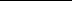 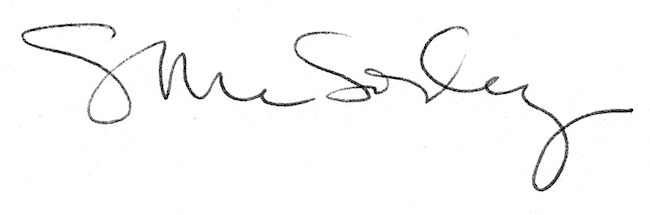 